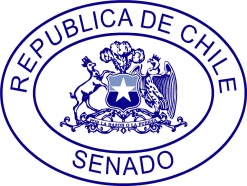 PETICION DE OFICIOA	:	Sr. Presidente del Senado		H. Senador, Andrés Zaldívar L.DE	:	H. Senador José García Ruminot.MAT. : 	Se oficie a Su Excelencia la Presidente de la República, Doña Verónica Michelle Bachelet Jeria. 	Fecha	:	22 de agosto de 2017Mucho agradeceré se oficie a Su Excelencia la Presidente de la República, Doña Verónica Michelle Bachelet Jeria, para que, si lo tiene a bien, considere incorporar la cuota mortuaria entre las garantías estatales, para los familiares de quienes recibían pensiones por vejez al momento de morir, y para quienes pertenezcan a algún porcentaje de vulnerabilidad.Atentamente,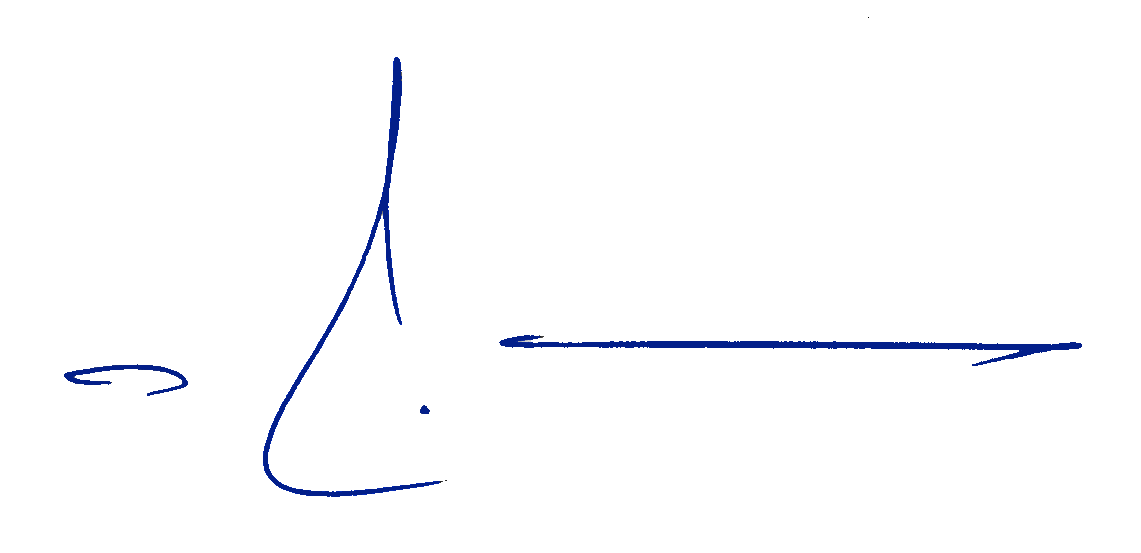 				José García RuminotSenador José García Ruminot	